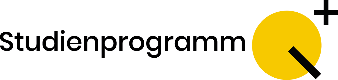 Veranstaltungsvorschlag für das Studienprogramm Q+ Wintersemester 2020/21Titel, Name, VornameFunktionFB/InstitutTitel der Veranstaltung (deutsch/englisch)VeranstaltungsartMein Beitrag soll zugeordnet werden dem Bereich:Q+ Veranstaltung (extra für das Studienprogramm Q+ konzipiert, nur für Q+Studierende)  Bestehender Kurs (Öffnung für ______ [Anzahl?] zusätzliche Seminargäste) Sonstiges (externe Veranstaltung, Praktika, Ehrenamt, independent studies etc.) Mein Beitrag soll zugeordnet werden dem Bereich:Q+ Veranstaltung (extra für das Studienprogramm Q+ konzipiert, nur für Q+Studierende)  Bestehender Kurs (Öffnung für ______ [Anzahl?] zusätzliche Seminargäste) Sonstiges (externe Veranstaltung, Praktika, Ehrenamt, independent studies etc.) Mein Beitrag soll zugeordnet werden dem Bereich:Q+ Veranstaltung (extra für das Studienprogramm Q+ konzipiert, nur für Q+Studierende)  Bestehender Kurs (Öffnung für ______ [Anzahl?] zusätzliche Seminargäste) Sonstiges (externe Veranstaltung, Praktika, Ehrenamt, independent studies etc.) Umfang Wie viele SWS, Arbeitsstunden, sonstige Angaben zum zeitlichen Aufwand der VeranstaltungUmfang Wie viele SWS, Arbeitsstunden, sonstige Angaben zum zeitlichen Aufwand der VeranstaltungLeistungspunkteWie viele Leistungspunkte können die Studierenden erwerben?LeistungspunkteWie viele Leistungspunkte können die Studierenden erwerben?Veranstaltungsort & -zeitVeranstaltungsort & -zeitVeranstaltungsspracheVeranstaltungssprache Deutsch  EnglischTeilnahmevoraussetzungenWelche Voraussetzungen müssen die Studierenden für Ihre Veranstaltung mitbringen? Welche Literatur muss zuvor gelesen werden etc.?TeilnahmevoraussetzungenWelche Voraussetzungen müssen die Studierenden für Ihre Veranstaltung mitbringen? Welche Literatur muss zuvor gelesen werden etc.?AnforderungenWelche Studienleistungen müssen die Studierenden erbringen, um die Veranstaltung erfolgreich abzuschließen? Präsentationen, Essays, etc.?AnforderungenWelche Studienleistungen müssen die Studierenden erbringen, um die Veranstaltung erfolgreich abzuschließen? Präsentationen, Essays, etc.?LernzieleWas sollen die Studierenden aus Ihrer Veranstaltung mitnehmen?LernzieleWas sollen die Studierenden aus Ihrer Veranstaltung mitnehmen?Kurze Beschreibung der VeranstaltungKurze Beschreibung der VeranstaltungKurze Beschreibung der VeranstaltungKurze Beschreibung der Vita der/des LehrendenKurze Beschreibung der Vita der/des LehrendenKurze Beschreibung der Vita der/des Lehrenden